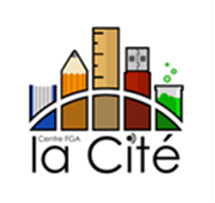 Les prochains tests auront lieu le :Vendredi 20 avril 2018Vendredi 25 mai 2018Vendredi 15 juin 2018LIEU:	 Centre La Cité, 50, rue des Servantes, Gatineau (Québec) TÉL :   (819) 281-2054, poste  6104
HEURE ET DURÉE :  Le test débutera à 13h00. Aucun retard ne sera toléré.  Le candidat qui ne se présente pas à l’heure sera malheureusement refusé à l’examen.La durée approximative du test est de 2h30.  L’épreuve comporte 5 parties et chacune d’elle est chronométrée. Obligatoire lors de l’inscription : Certificat de naissance (l’original).Deux preuves de résidence au Québec telles que la carte d’assurance maladie; le permis de conduire ou des factures. Bulletin ou relevé de notes officiel.Une photographie de format passeport de vous-même.40.00$ (argent comptant ou carte de débit) pour les frais d’inscription.Afin de permettre de faire l’analyse du dossier, l’inscription devra être complétée au plus tard le vendredi précédent l’examen, en s’assurant de soumettre les items indiqués ci-haut. Les personnes qui ne sont pas préalablement inscrits au T.D.G. ne pourront être acceptées à l’examen. La correction sera effectuée dans les 5 jours ouvrables.A apporter lors de l’examen:Crayon à mine, stylo à encre bleu, gomme à effacer et calculatrice (non scientifique).Ce test comporte 100 questions à choix de réponses.  Le seuil de réussite est de 45 %.En cas d’échec, il y a possibilité d’une seule reprise, un an après la date de passation du premier test. Aucun remboursement.CALENDRIER ET DIRECTIVES DU TEST DE DÉVELOPPEMENT GÉNÉRAL (TDG)Année scolaire 2017-2018